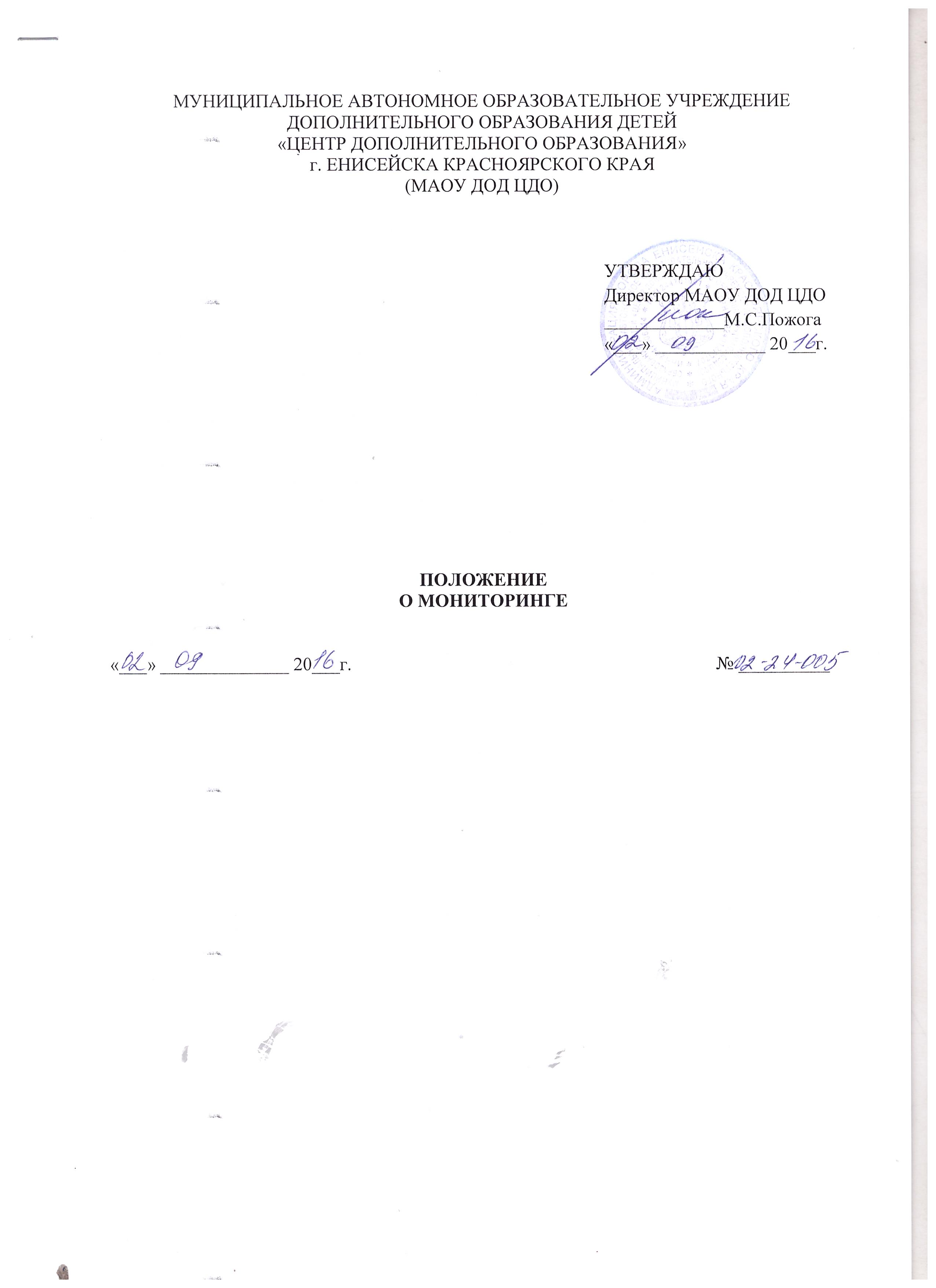 СОДЕРЖАНИЕ1. Общие положения 2. Цель и задачи мониторинга3. Объекты, направления мониторинга4. Информационный фонд мониторинга5. Организация и управление мониторингом6. Показатели мониторинга7. Приложение 1. Оснащённость образовательного процесса8. Приложение 2. Показатели качества выполнения образовательной программы9. Приложение 3. Уровень усвоения дополнительной образовательной программы10. Приложение 4. Сохранность контингента11. Приложение 5. Движение и отсев обучающихся12. Приложение 6. Показатели качества участия обучающихся в мероприятиях13. Приложение 7. Кадровое обеспечение14. Приложение 8. Повышение квалификации15. Приложение 9. Обеспечение повышения квалификации на уровне ОУ16. Приложение 10. Основные образовательные потребности педагогов17. Приложение 11. Участие педагогов в мероприятиях разного уровня1. Общие положенияМониторинг в МАОУ ДОД ЦДО (далее мониторинг) представляет собой систему  сбора, обработки, хранения  и распространения  информации о деятельности учреждения.Мониторинг специально  организованное, целевое наблюдение, постоянный контроль, измерение  и систематизация данных о системе работы учреждения.Мониторинг связан со всеми функциями  управления, ориентирован на информационное обеспечение  управления, обеспечивает  его эффективность, позволяет  судить  о состоянии объекта в любой момент времени.Мониторинг  осуществляется  в соответствии с  действующими правовыми  и нормативными  документами федерального и регионального уровня, программами и планами работы учреждения, настоящим Положением.Мониторинг организуется соответствующими специалистами и управленческими   структурами.   Данное Положение разработано на основании Положения о мониторинге учреждений дополнительного образования  г. Енисейска.2.   Цель и задачи мониторинга2.1   Цель:  Прогнозирование тенденций развития учреждения и повышение качества образования на  основе обобщения и анализа  имеющейся  информации.
2.2   Задачи:организовать наблюдение и измерение, сбор достоверной и объективной информации об условиях,   организации,  содержании    и   результатах образовательного процесса; разработать и использовать учреждением нормативных материалов и методик диагностики;•	  обеспечить мониторинг программами на основе современных информационных технологий;совершенствовать работниками учреждения технологии информационно-аналитической деятельности;3.   Объекты, направления мониторинга3.1.  Компоненты образовательного процесса:условия (материальные, санитарно-гигиенические, нормативно-правовые, кадровые, финансовые, учебно-методические);организация учебного процесса (качество функционирования учреждения, проектно-исследовательская  деятельность учащихся, текущий  и итоговый контроль, результативность и достижения учащегося, объединения, группы, коллектива педагогов, руководящих работников учреждения).содержание образования (образовательные    программы,   рабочие программы,  планы  занятий, методические наработки);4. Информационный фонд мониторинга4.1	Реализация мониторинга предполагает организацию постоянного наблюдения и накопления данных на основе:а)	отчетности, утвержденной нормативными и локальными актами;             б)	документов и материалов, полученных в ходе:лицензирования;инспектирования деятельности учреждения;   аттестации учащихся;повышения квалификации и аттестации педагогических и руководящих кадров;в)  результатов  плановых и специально организованных мониторинговых исследований.              4.2  Формирование информационного фонда на основе других мероприятий и показателей, не входящих в состав вышеперечисленных, может осуществляться на основе договора между органами  управления  образованием и руководства учреждения.              4.3  Для пополнения информационного фонда осуществляется заблаговременное предупреждение всех участников  обследований, определяются сроки, формы сбора и представления   материалов.5. Организация и управление мониторингом5.1. Мониторинг осуществляется директором учреждения, заместителями директора, методистами, педагогами дополнительного образования в соответствии с должностными обязанностями.            5.2. Периодичность мониторинга:5.3. Формы сбора информации: анализ документов (графиков работы педагогов, информационных карт по кадрам, документов о прохождении курсов и др.); предоставление педагогами полугодового, годового отчета работы учебного объединения; собеседование; анкетирование посещение учебных кабинетов. 5.4. Информация представляется в отдел образования  и другие курирующие организации по запросу специалистов. 5.5. Информация используется для составления статистических и др. отчетов.5.6. Хранение осуществляется в методическом кабинете. Срок хранения 10 лет.5.7. Лица, осуществляющие мониторинг, несут персональную ответственность за достоверность и объективность представляемой информации, за использование данных мониторинга, обработку, анализ и распространение результатов.6.  Показатели  мониторингаОснащённость образовательного процесса (Приложение 1)Показатели качества выполнения образовательной программы (Приложение 2)Уровень усвоения дополнительной образовательной программы (Приложение 3)Сохранность контингента (Приложение 4)Движение и отсев обучающихся (Приложение 5)Показатели качества участия обучающихся в мероприятиях (Приложение 6)Кадровое обеспечение (Приложение 7)Повышение квалификации (Приложение 8)Обеспечение повышения квалификации на уровне ОУ (Приложение 9)Основные образовательные потребности педагогов (Приложение 10)Участие педагогов в мероприятиях разного уровня (Приложение 11)Приложение 1к Положению о мониторингеОснащенность образовательного процессаПриложение 2к Положению о мониторинге                                      Показатели качества  выполнения    образовательной   программыПриложение 3к Положению о мониторингеУровень усвоения  дополнительной образовательной программыПриложение 4к Положению о мониторинге                                            Сохранность контингентаПриложение 5к Положению о мониторингеДвижение  и отсев  учащихсяПриложение 6к Положению о мониторингеПоказатели качества участия  воспитанников  в мероприятиях  Приложение 7к Положению о мониторинге Кадровое обеспечениеПриложение 8к Положению о мониторингеПовышение квалификацииПриложение 9к Положению о мониторингеОбеспечение повышения квалификации на уровне ОУПриложение 10к Положению о мониторингеОсновные образовательные  потребности педагоговПриложение 11к Положению о мониторингеУчастие педагогов в мероприятиях  разного уровняПоказатель мониторингаПериодичность  сбора информацииПериодичность  сбора информацииПериодичность  сбора информацииОтветственныйОснащенность образовательного процессасентябрьдекабрьмайЗаместитель директора по УВРПоказатели качества выполнения образовательной программы-декабрьмайЗаместитель директора по УВРУровень усвоения  дополнительной образовательной программысентябрьдекабрьмайМетодистыСохранность контингентасентябрьдекабрьмайЗаместитель директора по УВРДвижение и отсев учащихся--майЗаместитель директора по УВРПоказатели качества участия воспитанников в мероприятиях--майМетодистыКадровое обеспечениесентябрьдекабрьмайЗаместитель директора по УВРПовышение квалификациисентябрьмайМетодистыОбеспечение повышения квалификации на уровне ОУмайМетодистыОсновные образовательные потребности педагоговсентябрь-майМетодистыУчастие педагогов в мероприятиях разного уровня              ежемесячно              ежемесячномайЗаместитель директора по УВРНаправления образовательной деятельностиНаправления образовательной деятельностиНТ СТ ХЭСПВПТКВсегоОбщее количество детских  объединенийОбщее количество детских  объединенийИз них организованных на базе образовательных других образовательных учрежденийИз них организованных на базе образовательных других образовательных учрежденийОбщее количество учащихся Общее количество учащихся Из них занимающихся в двух и долее учебных объединенияхИз них занимающихся в двух и долее учебных объединенияхОбщее количество учебных группОбщее количество учебных группИз них занимающихся в объединениях, организованных на базе образовательных других образовательных учрежденийИз них занимающихся в объединениях, организованных на базе образовательных других образовательных учрежденийКоличество учебных групп по годам обучения ПервыйКоличество учебных групп по годам обучения ВторойКоличество учебных групп по годам обучения ТретийКоличество учащихся ДошкольникиКоличество учащихся 1-4 клКоличество учащихся 5-9 клКоличество учащихся 10-12 клКоличество учащихся СтудентыКоличество учащихся Из них девочкиСоциальныекатегорииМалообеспечен ныеСоциальныекатегорииДети с ограниченными возможностями здоровьяСоциальныекатегорииГруппа рискаСоциальныекатегорииДети-сироты, оставшиеся без попечения родителейОбщее количество образовательных программОбщее количество образовательных программДата утверждения программ    (сроки лицензии)Дата утверждения программ    (сроки лицензии)Количество программ по типамАвторскиеКоличество программ по типамПримерныеКоличество программ по типамАдаптированные (модифицированные)Количество программ по типамТиповыеПлан учебно - воспитательной работы на учебный годПлан учебно - воспитательной работы на учебный годОбщее количество учебных кабинетовОбщее количество учебных кабинетовЗанятость учебных кабинетов в течение недели (%)Занятость учебных кабинетов в течение недели (%)Соответствие кабинета СанПИН (%)Соответствие кабинета СанПИН (%)Обеспеченность образовательного процесса оборудованием (%)Обеспеченность образовательного процесса оборудованием (%)№Образовательная программаФИО педагогаКол-во часов по программеКол-во часов по факту% прохожденияПричина не прохождения Способыреализации программного материала № п\пНазвание программыСрок освоения программыГод обучения № группы Входной контроль(сентябрь)Промежуточная аттестация  (декабрь)Промежуточная аттестация(май)Итоговаяаттестация(май)Высокий  Средний НизкийВысокий СреднийНизкийВысокий СреднийНизкийВысокий СреднийНизкий№п/пОбразовательная программаФИО педагога№ группыКоличество учащихсяКоличество учащихсяКоличество учащихсяКоличество учащихсяКоличество учащихсяКоличество учащихсяКоличество учащихсяКоличество учащихсяКоличество учащихсяКоличество учащихсяКоличество учащихсяКоличество учащихсяКоличество учащихсяКоличество учащихсяКоличество учащихсяКоличество учащихсяКоличество учащихсяКоличество учащихсяКоличество учащихсяКоличество учащихся№п/пОбразовательная программаФИО педагога№ группы1 г.о. (норма                  ---- уч.)1 г.о. (норма                  ---- уч.)1 г.о. (норма                  ---- уч.)%%%2 г.о. (норма                  ---- уч.)2 г.о. (норма                  ---- уч.)2 г.о. (норма                  ---- уч.)%%%%3 г.о. (норма                  ---- уч.)3 г.о. (норма                  ---- уч.)3 г.о. (норма                  ---- уч.)%%%Выводы№п/пОбразовательная программаФИО педагога№ группын.г.сгк.г.н.г.сгкгнгсгк гк гнгсгк гнгс  гкгнгсгкгИТОГОИТОГОИТОГО№ п\пНазвание программы                                                    Количество учащихся                                                    Количество учащихся                                                    Количество учащихся                                                    Количество учащихся                                                    Количество учащихся                                                    Количество учащихся                                                    Количество учащихся№ п\пНазвание программыПереведены на второй год обучения(чел.)Переведены на второй год обучения (%)Переведены на  третий  год обучения(чел.)Переведены на  третий  год обучения(%)Выпускники (чел.)Выпускники (%)Выдан документ об окончании курса обучения (№, дата) ИТОГО№Название мероприятия. Место проведенияНазвание номинации, работыУчастникРезультатТип документаФедеральный уровеньФедеральный уровеньФедеральный уровеньФедеральный уровеньФедеральный уровеньФедеральный уровеньРегиональный уровеньРегиональный уровеньРегиональный уровеньРегиональный уровеньРегиональный уровеньРегиональный уровеньМуниципальный уровеньМуниципальный уровеньМуниципальный уровеньМуниципальный уровеньМуниципальный уровеньМуниципальный уровеньВ учрежденииВ учрежденииВ учрежденииВ учрежденииВ учрежденииВ учреждении№Количество (%)ПримечаниеОбразовательный уровень:ВысшееНеполное высшееСредне- специальное (педагогическое)Средне- специальное (не педагогическое)СреднееСтаж:До 1 годаДо 5 летДо 20 летСвыше 20 летВозраст: До 30 летДо 40 летДо 50 летСвыше 50 летУровень квалификации:Высшая категория Первая категория Вторая категория Всего  человек с категориейБез категорииИз них женщин:Из них внешние совместители:№ Методическая проблема (тема)курсы повышения квалификации ФИО педагогаУровеньСроки№Организационные формы: мо; проект, творч., пробл. группы; конференции; мастер-классыОсновные  цели и задачиКакие результаты  образовательного процесса  обеспечиваютНе решенные проблемы образовательного процессаЗадачи поставленныеНа ……..годОбразовательные потребностиУровень решаемости №ДатаНазвание мероприятия. Место проведенияНазвание номинации, работыУровеньПедагогРезультатСЕНТЯБРЬСЕНТЯБРЬСЕНТЯБРЬСЕНТЯБРЬСЕНТЯБРЬСЕНТЯБРЬСЕНТЯБРЬОКТЯБРЬОКТЯБРЬОКТЯБРЬОКТЯБРЬОКТЯБРЬОКТЯБРЬОКТЯБРЬНОЯБРЬНОЯБРЬНОЯБРЬНОЯБРЬНОЯБРЬНОЯБРЬНОЯБРЬ